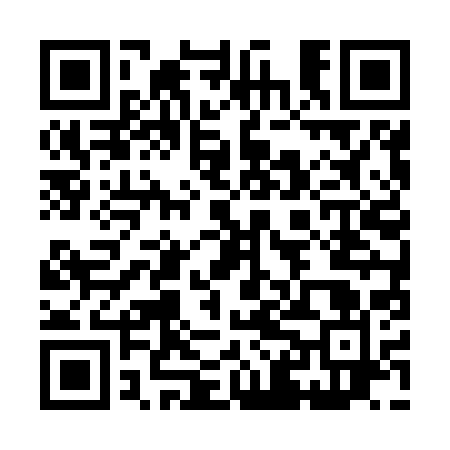 Ramadan times for As, Czech RepublicMon 11 Mar 2024 - Wed 10 Apr 2024High Latitude Method: Angle Based RulePrayer Calculation Method: Muslim World LeagueAsar Calculation Method: HanafiPrayer times provided by https://www.salahtimes.comDateDayFajrSuhurSunriseDhuhrAsrIftarMaghribIsha11Mon4:444:446:3312:214:166:106:107:5212Tue4:424:426:3112:214:186:126:127:5413Wed4:404:406:2912:214:196:146:147:5614Thu4:374:376:2612:204:206:156:157:5815Fri4:354:356:2412:204:226:176:177:5916Sat4:334:336:2212:204:236:186:188:0117Sun4:304:306:2012:194:246:206:208:0318Mon4:284:286:1812:194:256:226:228:0519Tue4:254:256:1512:194:276:236:238:0720Wed4:234:236:1312:194:286:256:258:0921Thu4:214:216:1112:184:296:266:268:1022Fri4:184:186:0912:184:316:286:288:1223Sat4:164:166:0712:184:326:306:308:1424Sun4:134:136:0412:174:336:316:318:1625Mon4:104:106:0212:174:346:336:338:1826Tue4:084:086:0012:174:356:346:348:2027Wed4:054:055:5812:164:376:366:368:2228Thu4:034:035:5612:164:386:386:388:2429Fri4:004:005:5312:164:396:396:398:2630Sat3:573:575:5112:164:406:416:418:2831Sun4:554:556:491:155:417:427:429:301Mon4:524:526:471:155:437:447:449:322Tue4:504:506:451:155:447:457:459:343Wed4:474:476:431:145:457:477:479:364Thu4:444:446:401:145:467:497:499:385Fri4:414:416:381:145:477:507:509:406Sat4:394:396:361:145:487:527:529:427Sun4:364:366:341:135:497:537:539:448Mon4:334:336:321:135:507:557:559:469Tue4:304:306:301:135:527:577:579:4910Wed4:284:286:281:125:537:587:589:51